UNIWERSYTET PRZYRODNICZY W POZNANIU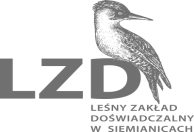 LEŚNY ZAKŁAD DOŚWIADCZALNY SIEMIANICE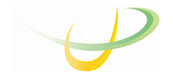  ul. Kasztanowa 2A, 63-645 Łęka Opatowskatel. 62/78 26 400 62/78 26 416www.lzd-siemianice.home.pl, lzd-siemianice@home.pl,                          NIP: 777-00-04-960; REGON: 000001844-00106Siemianice, 29-01-2024rNr postępowania 2/ZUL/2024Zawiadomienie o wyborze najkorzystniejszej oferty,Zawiadomienie o odrzuceniu oferty (dotyczy pakietu II Leśnictwo Doświadczalne Wielisławice)Dotyczy postępowania o udzielenie zamówienia publicznego. Numer sprawy: 2/ZUL/2024. Nazwa zadania: Wykonywanie usług z zakresu gospodarki leśnej na terenie Nadleśnictwa Doświadczalnego Siemianice w roku 2024.Działając na podstawie art. 253 ust. 1 pkt. 1) Prawa zamówień publicznych zamawiający informuje, że w prowadzonym postępowaniu wybrano do realizacji zamówienia najkorzystniejszą ofertę w zakresie II części zamówienia:

Nr zadania:                  II - Leśnictwo Doświadczalne Wielisławice
Nazwa wykonawcy:              ZUL TOMLAS Tomasz Lubojański
Adres wykonawcy:              63-645 Trzebień 39
Liczba pkt. w kryterium cena: 90
Liczba pkt. w kryterium samodzielna realizacja klucz elem zamów: 10Razem 100,00 punktów     
Uzasadnienie wyboru:
Oferta najkorzystniejsza wybrana została zgodnie z art. 239 ust. 1 ustawy Pzp. oraz z kryteriami opisanymi w rozdziale 16 specyfikacji warunków zamówienia. Zgodnie z art. 264 ust. 1Prawa zamówień publicznych zamawiający informuje, że może zawrzeć umowę w terminie nie krótszym niż 10 dni. Działając na podstawie art. 253 ust. 1 pkt. 2) Prawa zamówień publicznych zamawiający informuje, że w prowadzonym postępowaniu  została odrzucona oferta:Nazwa wykonawcy: GABI JERCZYŃSCY Sp komandytowa              
Adres wykonawcy:              63-645 Piaski 9A
Uzasadnienie wyboru:
Wykonawca nie spełnił warunku udziału w postępowaniu w zakresie doświadczenia.Zamawiający  odrzuca ofertę jeżeli  została złożona przez wykonawcę niespełniającego warunków udziału w postępowaniu (Art. 226 ust. 1 pkt 2b) ustawy z dnia 11.09.2019 roku Prawo zamówień publicznych (tekst jedn.: Dz. U. z 2023 r. poz. 1605).Dyrektor LZD SiemianiceMgr inż. Iwo Gałecki